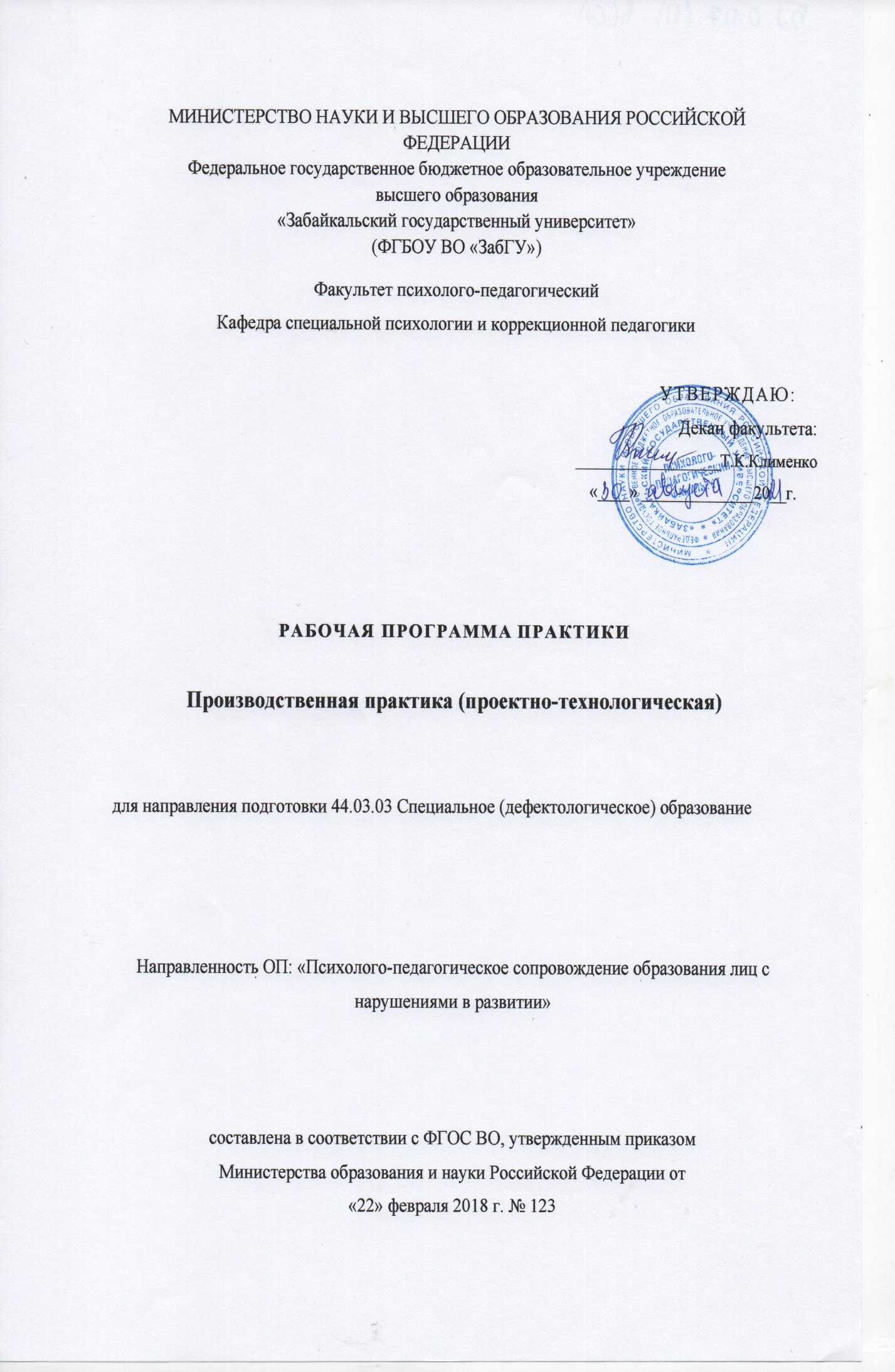 1.  Цель и задачи _производственной  (проектно-технологической) практикиЦель проведения производственной  (проектно-технологической) практикиовладеть навыками профессиональной деятельности  в области психодиагностической и коррекционной работы с детьми с ОВЗ.Задачами  практики являются1.Формирование навыков психолого-педагогической диагностики в работе с различными категориями детей с ОВЗ.2.Формирование навыков обработки полученных психодиагностических данных.Место практики в структуре образовательной программыПрактика предназначена для закрепления знаний, умений и навыков, полученных при изучении следующих разделов образовательной программы:Способы, формы и места проведения  практикиПо способу проведения практика – стационарная, выездная.По форме проведения практика – дискретная.Практика проводится на базе образовательных, социальных и иных типов учреждений, в которых предусмотрено пребывание, обучение, сопровождение детей с ограниченными возможностями здоровья.Для инвалидов и лиц с ОВЗ выбор мест прохождения практик согласуется с требованиями их доступности для данных обучающихся.Перечень планируемых результатов обучения при прохождении практики, соотнесенных с планируемыми результатами освоения образовательной программыПроцесс прохождения практики направлен на формирование следующих компетенций: ОПК – 2, 6, 8ПК – 1, 2, 3, 4, 5, 6, 7Таблица 1Объём и содержание практикиОбщая трудоемкость практики составляет __3_ зачетных единицы, _108_часов (недель).Формы отчетности по практике- Дневник практики, в  котором отражен алгоритм деятельности обучающегося в период практики (приложение 1).Шаблон заполняется в соответствии с программой практики.- Отчет по практике, которыйявляется документом обучающегося, отражающим, выполненную им работу во время практики, полученные им организационные и технические навыки и знания.Требования по оформлению отчёта по практике представлены в МИ 01-02-2018  «Общие требования к построению и оформлению учебной текстовой документации»,в приложении 2 представлен пример оформления титульного листа и структуры отчёта по практике.Фонд оценочных средств для проведения промежуточной аттестации по практикеПромежуточная аттестация по практике  проводится в виде дифференцированного зачёта.Фонд оценочных средств для проведения текущего контроля успеваемости и промежуточной аттестации по практике разработан в соответствии с Положением о формировании фондов оценочных средств для проведения текущего контроля успеваемости, промежуточной и государственной итоговой аттестации и представлен  в приложении к программе практики.Перечень учебной литературы и ресурсов сети Интернет, необходимых для проведения практики Основная литература*Печатные издания1. Стребелева, Е.А. Психолого-педагогическая диагностика нарушений развития детей раннего и дошкольного возраста [Текст] : учеб.пособие / Е. А. Стребелева, Г. А. Мишина. - Москва :Мозайка-синтез, 2016. - 200 с. (1) 2. Психолого-педагогическая диагностика : учеб.пособие / под ред. И.Ю. Левченко, С.Д. Забрамной. - 5-е изд., стер. - Москва : Академия, 2008. - 320 с. (4) 3. Забрамная, С.Д. Психолого-педагогическая диагностика умственного развития детей : учеб. / С. Д. Забрамная. - 2-е изд., перераб. - Москва : Просвещение : ВЛАДОС, 1995. - 112 с. (3) 4. Психокоррекционная и развивающая работа с детьми : учеб.пособие / под ред. И.В. Дубровиной. - Москва : Академия, 1998. - 160 с. (46) 5. Семаго, Наталья Яковлевна. Теория и практика оценки психического развития ребенка: дошкольный и младший школьный возраст / Семаго Наталья Яковлевна, Семаго Михаил Михайлович. - Санкт-Петербург : Речь, 2011. - 384 с. (4)Издания из ЭБС1. Рогов, Евгений Иванович. Настольная книга практического психолога в 2 ч. Часть 2. Работа психолога со взрослыми. Коррекционные приемы и упражнения : Практическое пособие / Рогов Евгений Иванович; Рогов Е.И. - 4-е изд. - М. : Издательство Юрайт, 2017. - 507. http://www.biblio-online.ru/book/B653B368-1503-4F48-9652-31490E28B7362. Колесникова, Галина Ивановна.Специальная психология и специальная педагогика. Психокоррекция нарушений развития : Учебное пособие / Колесникова Галина Ивановна; Колесникова Г.И. - 2-е изд. - М. : Издательство Юрайт, 2017. - 346. http://www.biblioonline.ru/book/33187C71-ADB6-47D2-9F61-628BA1D7D95B3. Кораблина, Елена Павловна. Психологическое консультирование: Практическое пособие / Кораблина Елена Павловна; Кораблина Е.П. - отв. ред. - 2-е изд. - М. : Издательство Юрайт, 2017. - 323. http://www.biblio-online.ru/book/F66A20C1-A23E-4304- 80AE-88AA079FBCD34. Кашапов, МергалясМергалимович. Консультационная работа психолога / КашаповМергалясМергалимович; Кашапов М.М. - 2-е изд. - М. : Издательство Юрайт, 2017. - 197. - http://www.biblio-online.ru/book/FDD33FCD-E985-49C9-99AC-902A05047EE05. Хухлаева, Ольга Владимировна. Психологическое консультирование и психологическая коррекция : Учебник и практикум / Хухлаева Ольга Владимировна; Хухлаева О.В., Хухлаев О.Е. - М. : Издательство Юрайт, 2017. - 423. http://www.biblioonline.ru/book/ECB3A571-BF6C-4B57-9268-6E7246BA45FFДополнительная литература* Печатные издания1. Калинина, Румия Рашидовна. Психолого-педагогическая диагностика в детском саду / Калинина Р. Р. - Санкт-Петербург : Речь, 2003. - 144 с. (1) 2. Азарнова, Анна Николаевна.Психологическое консультирование: базовые приемы и техники / Азарнова Анна Николаевна. - Ростов-на-Дону : Феникс, 2013. - 317 с. (1) 3. Линде, Николай Дмитриевич. Психологическое консультирование: теория и практика : учеб.пособие / Линде Николай Дмитриевич. - Москва : Аспект Пресс, 2011. - 255 с. (3) 4. Психологическое консультирование. Практическое руководство / ред.-сост. Д.Я. Райгородский. - Самара :Бахрах-М, 2014. - 824 с. (1) 5. Семаго, Наталья Яковлевна. Методические рекомендации к «Диагностическому альбому для оценки развития познавательной деятельности ребенка». Дошкольный и младший школьный возраст / Семаго Наталья Яковлевна, Семаго Михаил Михайлович. - Москва : Айрис Пресс, 2005. - 59 с. (1)Издания из ЭБС1. Болотова, Алла Константиновна. Настольная книга практикующего психолога : Практическое пособие / Болотова Алла Константиновна; Болотова А.К. - 2-е изд. - М. : Издательство Юрайт, 2017. - 375. http://www.biblio-online.ru/book/7E166985-65F6-4CDCBB82-1E7D12AA35CB2. Решетников, Михаил Михайлович.Психологическое консультирование. Случаи из практики : Практическое пособие / Решетников Михаил Михайлович; Решетников М.М. - 2-е изд. - М. : Издательство Юрайт, 2017. - 97. http://www.biblio-online.ru/book/71D5CF57-3618- 4CC2-A41E-FA95CFCD56D6Ресурсы сети Интернет Перечень информационных технологий, используемых при проведении практики, включая перечень программного обеспечения и информационных справочных системБазы данных, информационно-справочные и поисковые системыКаждому студенту предоставляется возможность индивидуального дистанционного доступа из любой точки, в которой имеется Интернет, к информационно-справочным и поисковым системам, электронно-библиотечным системам, с которыми у вуза заключен договор (ЭБС «Троицкий мост», ЭБС «Лань», ЭБС «Юрайт», ЭБС «Консультант студента», «Электронно-библиотечная система e-library», «Электронная библиотека диссертаций»).Перечень программного обеспеченияMS Window 7 договор, MS Office Standart 2013, ESET NOD32 Smart Security Business Edition,Foxit Reader, ABBYY FineReader,АИБС «МегаПро».Материально-техническое обеспечение практикиДля обучающихся, являющихся инвалидами и лицами ОВЗ, указывается наличие обеспечения доступа к зданиям организаций и другие условия, без которых невозможно или затруднено прохождение практики. Методические рекомендации для обучающихся по прохождению практикиВ данном разделе можно представить следующую информацию: -рекомендации для организации самостоятельной работы обучающегося, например, рекомендации по сбору материала, их обработке и анализу, форме представления;-методика защиты отчёта по практикеи т.д.До начала прохождения практики студент: - знакомится с содержанием программы практики; - участвует в установочной конференции, которую проводит руководитель практики от кафедры. В ходе установочной конференции преподаватель доводит до сведения студентов Положение П 7.5.2-/46-01-2012 «О порядке проведения практики студентов ЗабГУ», разъясняет содержание заданий, предусмотренных программой практики, проводит инструктаж по технике безопасности.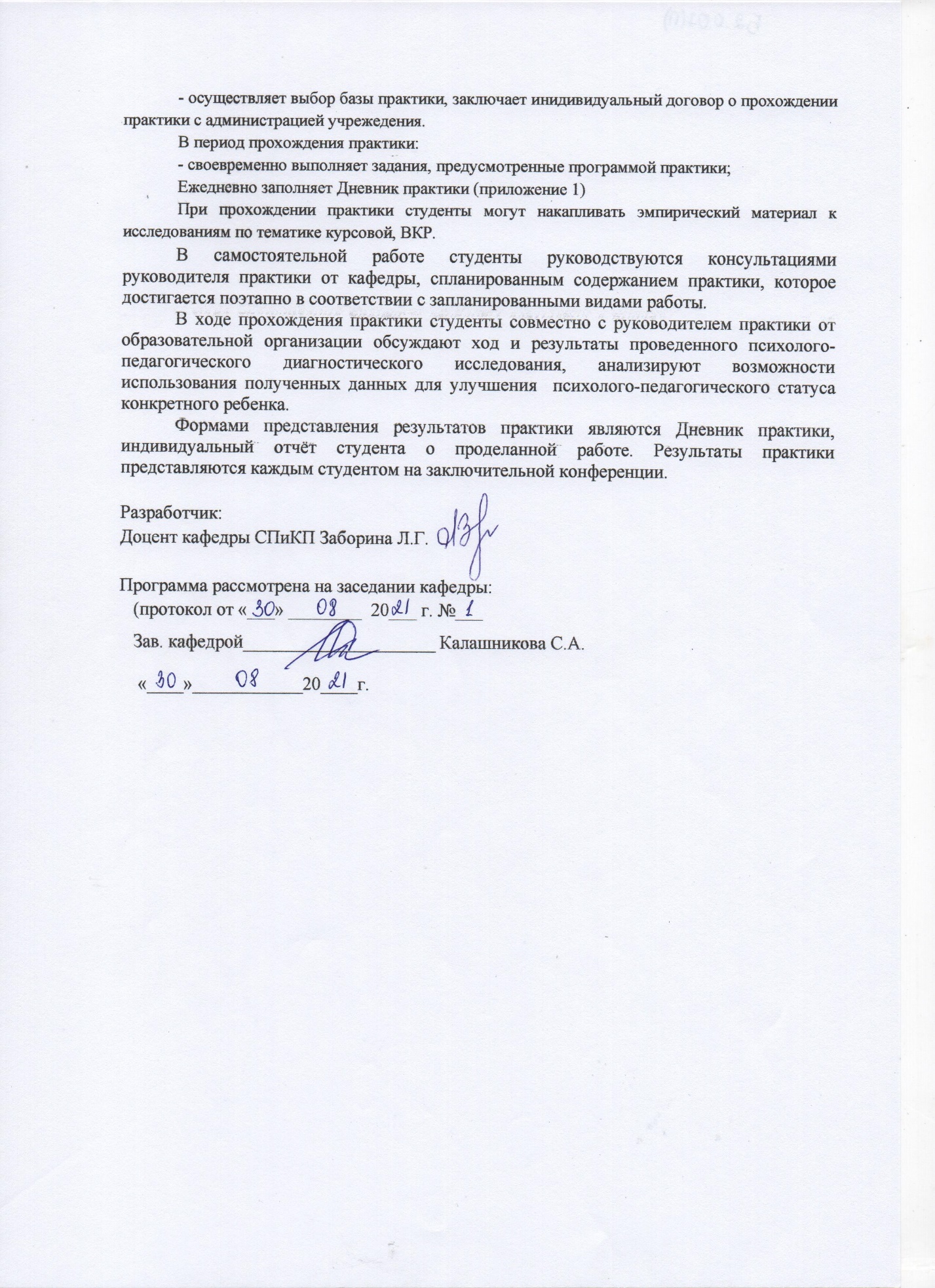 Приложение 1Приложение 2Примерная форма отчета по практикеМИНИСТЕРСТВО НАУКИ И ВЫСШЕГО ОБРАЗОВАНИЯ РОССИЙСКОЙ ФЕДЕРАЦИИФедеральное государственное бюджетное образовательное учреждениевысшего образования«Забайкальский государственный университет»(ФГБОУ ВО «ЗабГУ»)Факультет ___________________________________Кафедра ____________________________________ОТЧЕТпо _________________________________ практике в ____________________________________________________(полное наименование организации)обучающегося  ________________________________________________________________(фамилия, имя, отчество)Курс___ Группа _________Направления подготовки (специальности) _________________________________________(шифр, наименование)Руководитель практики от кафедры ____________________________________ (Ученая степень, должность, Ф.И.О.)Руководитель практики от предприятия _________________________________ (должность, Ф.И.О.)подпись,  печатьг. Чита20_Структура отчёта о прохождении практикиПриложение ФОНД ОЦЕНОЧНЫХ СРЕДСТВдля проведения  аттестации обучающихсяпо Производственной (проектно-технологической) практикеБ2.О.07 (П)  для направления подготовки 44.03.03 Специальное (дефектологическое) образование Направленность программы "Психолого-педагогическое сопровождение образования лиц с нарушениями в развитии»Описание показателей (дескрипторов) и критериев оценивания компетенций на различных этапах их формированияКонтроль качества освоения практики включает в себя текущий контроль успеваемости и промежуточную аттестацию. Текущий контроль успеваемости и промежуточная аттестация обучающихся проводятся в целях установления соответствия достижений обучающихся поэтапным требованиям образовательной программы к результатам обучения и формирования компетенций.Описание критериев и шкал оценивания 
результатов обучения по практике2.1. *Критерии и шкалы оценивания результатов обучения при проведении текущего контроля успеваемости. Текущий контроль предназначен для проверки хода и качества формирования компетенций, стимулирования учебной работы обучаемых и совершенствования методики освоения новых знаний. Он обеспечивается проведением консультаций, проверкой выполнения заданий на каждом этапе практики. Контролируемые разделы практики, компетенции и оценочные средства представлены в таблице.Критерии и шкала оценивания собеседованияКритерии и шкала оценивания выполнения психодиагностических методикКритерии и шкала оценивания электронной презентации доклада по результатам проведенной диагностикиКритерии и шкала оценивания отчета по практике2.2. Критерии и шкалы оценивания результатов обучения при проведении промежуточной аттестации. Промежуточная аттестация предназначена для определения уровня освоения всего объема программы практики. Для оценивания результатов обучения при проведении промежуточной аттестации используется 4-балльная шкала.Например:Типовые контрольные задания или иные материалы, необходимые для оценки знаний, умений, навыков и (или) опыта деятельности, характеризующих этапы формирования компетенций в процессе освоения образовательной программы3.1.* Оценочные средства текущего контроля успеваемости . Вопросы для собеседования:1.Что такое психодиагностика?2.Какие методы психодиагностики вы знаете?3.Метод наблюдения. Расскажите о нем. Достоинства и недостатки метода. Протокол наблюдения. 4. Психодиагностика когнитивного  развития. Особенности процедуры психодиагностики когнитивного развития с лицами с ОВЗ.5. Тестовые методы. Особенности проведения  процедуры тестовых методик с лицами с ОВЗ.6. Метод беседы. Учет психофизических особенностей лиц с ОВЗ при проведении беседы. Беседа с родителями ребенка ОВЗ.7. Проективные методы психодиагностики. Интерпретация результатов.8. Фиксация результатов психодиагностики. Правила обработки полученных данных. Обработка диагностических данных. Формулировка выводов.9.Как составляются рекомендации с учетом выводов, сделанных по результатам проведенной психодиагностики. Перечень литературы для самостоятельной работы студента и конспектирования:1. Стребелева, Е.А. Психолого-педагогическая диагностика нарушений развития детей раннего и дошкольного возраста [Текст] : учеб. пособие / Е. А. Стребелева, Г. А. Мишина. - Москва : Мозайка-синтез, 2016. - 200 с. (1) 2. Психолого-педагогическая диагностика : учеб. пособие / под ред. И.Ю. Левченко, С.Д. Забрамной. - 5-е изд., стер. - Москва : Академия, 2008. - 320 с. (4) 3. Забрамная, С.Д. Психолого-педагогическая диагностика умственного развития детей : учеб. / С. Д. Забрамная. - 2-е изд., перераб. - Москва : Просвещение : ВЛАДОС, 1995. - 112 с. (3) 3.2. Оценочные средства промежуточной аттестацииК дифференцированному зачету обучающийся представляет:1. Отчет, который является документом обучающегося, отражающим, выполненную им работу во время практики2. Дневник, являющийся документом обучающегося во время прохождения практики, характеризующим и подтверждающим прохождение практики. В нем отражается текущая работа в процессе практики: выданное индивидуальное задание на практику; анализ состава и содержания выполненной практической работы с указанием структуры, объемов, сроков выполнения и ее оценки руководителем практики от организации; краткая характеристика и оценка работы обучающегося в период практики руководителем практики от организации. По окончании практики дневник, подписанный руководителем практики, предоставляется на кафедру. 3. Доклад и электронную презентация по итогам прохождения практики.Методические материалы, определяющие процедуру оценивания знаний, умений, навыков и (или) опыта деятельности, характеризующих этапы формирования компетенций4.1.* Описание процедур проведения текущего контроля успеваемости студентов.В таблице представлено описание процедур проведения контрольно-оценочных мероприятий текущего контроля успеваемости студентов, в соответствии с рабочей программой практики, и процедур оценивания результатов обучения с помощью спланированных оценочных средств.Например:4.2. Описание процедуры проведения промежуточной аттестации –дифференцированного зачетаПри определении уровня достижений обучающих на дифференцированном зачёте обращается особое внимание на следующее:– даны полные, развернутые ответы на поставленные вопросы;– ответ логичен, доказателен;– теоретические положения подкреплены примерами из практики;– отчет представлен в требуемой форме со всей необходимой информацией;– дневник представлен в требуемой форме со всей необходимой информацией.– качественно и своевременно выполнены задания по практикеи т.д.Руководитель по практике:– пишет отзыв о выполнении обучающимся плана практики;– заполняет аттестационный лист по практике, оценивая уровни сформированности компетенций (качество выполнения обучающимся работ индивидуального задания) у обучающегося; результаты оценивания заносит в следующую таблицу (уровень сформированности компетенции отмечается в таблице, например, знаком «+»; если за компетенцией закреплено несколько видов работы, то при оценивании уровня сформированности компетенции учитываются все виды работы):– выставляет оценку за выполнение программы практики;– оценивает выполнение обучающимся индивидуального задания, учитывая: отчет обучающегося по практике; дневник, отсутствие и (или) наличие поощрений и (или) замечаний, доклад и презентацию по итогам практики.№п/пНаименование компетенцииПредшествующие разделы, дисциплины ОПОППоследующие разделы, дисциплины ОПОП1.ОПК-2Основы вожатской деятельности;Общеметодические основы обучения в специальных образовательных учрежденияхИнклюзивное образование обучающихся с ОВЗТьюторское сопровождение обучающихсяОрганизационно-методическая деятельность педагога-психологаПроектирование образовательных программ для воспитанников и обучающихся с ОВЗПроизводственная практика (научно-исследовательская работа)Производственная практика (преддипломная)2.ОПК-6Здоровьесберегающие технологии в образовании детей с ограниченными возможностями здоровьяПсихолого-педагогическая диагностикаПроизводственная практика (вожатская)Учебная практика (технологическая)Инклюзивное образование обучающихся с ОВЗТьюторское сопровождение обучающихсяОрганизационно-методическая деятельность педагога-психологаТехнологии обучения альтернативной и дополнительной коммуникацииПроизводственная практика (научно-исследовательская работа)Производственная практика (преддипломная)Отклоняющееся поведение: профилактика, диагностика, коррекцияДевиантология3ОПК-8Естественнонаучная картина мираОбщая и социальная психологияПсихология развития человека в образованииСпециальная психологияПсихолого-педагогическая диагностикаСпециальная педагогикаУчебная практика (получение первичных навыков научно-исследовательской работыАнатомия, физиология и патология органов слуха, речи и зренияОсновы генетикиНевропатологияПсихопатология с клиникой интеллектуальных нарушенийОсновы нейропсихологии с основами нейропсихологической диагностики и коррекцииКлиническая психологияПатопсихологияОрганизация учебно-исследовательской работы в области специальной психологии и коррекционной педагогикиУчебная практика (научно-исследовательская работа)ПсихолингвистикаИстория специальной психологии  и коррекционной педагогикиСурдопсихология с основами сурдопедагогикиТифлопсихология с основами тифлопедагогикиИзучение, образование и реабилитация лиц с нарушениями опорно-двигательного аппаратаПсихология детей с задержками психического развития и организация коррекционно-развивающего обученияПсихология детей с интеллектуальными нарушениями и основы олигофренопедагогикиПсихология детей с нарушениями речи и основы логопедииИзучение, образование и реабилитация лиц с нарушениями аутистического спектраИзучение, образование и реабилитация лиц с комплексными нарушениями в развитииУчебная практика (технологическая)Основы психотерапииПроизводственная практика (научно-исследовательская работа)Производственная практика (преддипломная)Современные психологические теории личностиТеории развития в возрастной и специальной психологииПК-1Основы нейропсихологии с основами нейропсихологической диагностики и коррекцииРанняя помощь и реабилитация детей с проблемами здоровьяПсихолого-педагогические технологии коррекционной работыОсновы социальной реабилитации и профориентации лиц с нарушениями в развитииПрактикум по решению профессиональных задач в области коррекционно-педагогической деятельностиСовременные подходы и психологические технологии в работе с детьми с нарушениями в развитииПроизводственная практика (научно-исследовательская работа)Производственная практика (преддипломная)Содержание и организация коррекционно-педагогической работы с детьми-сиротамиПравовое воспитание детей с ограниченными возможностями здоровьяОтклоняющееся поведение: профилактика, диагностика, коррекцияДевиантологияПК-2Специальная психологияСпециальная педагогикаУчебная практика (ознакомительная)Учебная практика (получение первичных навыков научно-исследовательской работыПроизводственная практика (вожатская)Организация учебно-исследовательской работы в области специальной психологии и коррекционной педагогикиУчебная практика (научно-исследовательская работа)ПсихолингвистикаИстория специальной психологии  и коррекционной педагогикиСурдопсихология с основами сурдопедагогикиТифлопсихология с основами тифлопедагогикиИзучение, образование и реабилитация лиц с нарушениями опорно-двигательного аппаратаПсихология детей с задержками психического развития и организация коррекционно-развивающего обученияПсихология детей с интеллектуальными нарушениями и основы олигофренопедагогикиПсихология детей с нарушениями речи и основы логопедииИзучение, образование и реабилитация лиц с нарушениями аутистического спектраИзучение, образование и реабилитация лиц с комплексными нарушениями в развитииУчебная практика (технологическая)Психолого-педагогические и этические основы профессиональной деятельности дефектологаОбщеметодические основы обучения в специальных образовательных учрежденияхИнклюзивное образование обучающихся с ОВЗПсихопрофилактика и технологии просветительской деятельности в психолого-педагогической практикеПрактикум по решению профессиональных задач в области диагностической деятельностиПрактикум по решению профессиональных задач в области коррекционно-педагогической деятельностиПроектирование образовательных программ для воспитанников и обучающихся с ОВЗПроизводственная практика (научно-исследовательская работа)Производственная практика (преддипломная)ПК-3Основы нейропсихологии с основами нейропсихологической диагностики и коррекцииОрганизация учебно-исследовательской работы в области специальной психологии и коррекционной педагогикиУчебная практика (научно-исследовательская работа)Сурдопсихология с основами сурдопедагогикиТифлопсихология с основами тифлопедагогикиИзучение, образование и реабилитация лиц с нарушениями опорно-двигательного аппаратаПсихология детей с задержками психического развития и организация коррекционно-развивающего обученияПсихология детей с интеллектуальными нарушениями и основы олигофренопедагогикиПсихология детей с нарушениями речи и основы логопедииИзучение, образование и реабилитация лиц с нарушениями аутистического спектраИзучение, образование и реабилитация лиц с комплексными нарушениями в развитииУчебная практика (технологическая)Общеметодические основы обучения в специальных образовательных учрежденияхИнклюзивное образование обучающихся с ОВЗДифференциальная диагностика лиц с нарушениями в развитииПсихолого-педагогические технологии коррекционной работыОсновы социальной реабилитации и профориентации лиц с нарушениями в развитииОрганизационно-методическая деятельность педагога-психологаПсихопрофилактика и технологии просветительской деятельности в психолого-педагогической практикеПрактикум по решению профессиональных задач в области коррекционно-педагогической деятельностиПроектирование образовательных программ для воспитанников и обучающихся с ОВЗТехнологии обучения альтернативной и дополнительной коммуникацииМетоды активного социально-психологического обученияСовременные технологии консультативной работы с кризисным клиентомСовременные подходы и психологические технологии в работе с детьми с нарушениями в развитииПроизводственная практика (научно-исследовательская работа)Производственная практика (преддипломная)Содержание и организация коррекционно-педагогической работы с детьми-сиротамиПравовое воспитание детей с ограниченными возможностями здоровьяОтклоняющееся поведение: профилактика, диагностика, коррекцияДевиантологияПК-4Сурдопсихология с основами сурдопедагогикиТифлопсихология с основами тифлопедагогикиИзучение, образование и реабилитация лиц с нарушениями опорно-двигательного аппаратаПсихология детей с задержками психического развития и организация коррекционно-развивающего обученияПсихология детей с интеллектуальными нарушениями и основы олигофренопедагогикиПсихология детей с нарушениями речи и основы логопедииИзучение, образование и реабилитация лиц с нарушениями аутистического спектраИзучение, образование и реабилитация лиц с комплексными нарушениями в развитииУчебная практика (технологическая)Общеметодические основы обучения в специальных образовательных учрежденияхРанняя помощь и реабилитация детей с проблемами здоровьяПсихолого-педагогические технологии коррекционной работыОсновы социальной реабилитации и профориентации лиц с нарушениями в развитииОрганизационно-методическая деятельность педагога-психологаПрактикум по решению профессиональных задач в области коррекционно-педагогической деятельностиСовременные подходы и психологические технологии в работе с детьми с нарушениями в развитииПроизводственная практика (научно-исследовательская работа)Производственная практика (преддипломная)Содержание и организация коррекционно-педагогической работы с детьми-сиротамиПравовое воспитание детей с ограниченными возможностями здоровьяПК-5Учебная практика (технологическая)Инклюзивное образование обучающихся с ОВЗПсихологическое консультирование лиц с нарушениями в развитии и их семейТьюторское сопровождение обучающихсяПсихопрофилактика и технологии просветительской деятельности в психолого-педагогической практикеМетоды активного социально-психологического обученияПроизводственная практика (научно-исследовательская работа)Производственная практика (преддипломная)ПК-6Психолого-педагогическая диагностикаАнатомия, физиология и патология органов слуха, речи и зренияНевропатологияПсихопатология с клиникой интеллектуальных нарушенийОсновы нейропсихологии с основами нейропсихологической диагностики и коррекцииКлиническая психологияПатопсихологияУчебная практика (научно-исследовательская работа)Сурдопсихология с основами сурдопедагогикиТифлопсихология с основами тифлопедагогикиИзучение, образование и реабилитация лиц с нарушениями опорно-двигательного аппаратаПсихология детей с задержками психического развития и организация коррекционно-развивающего обученияПсихология детей с интеллектуальными нарушениями и основы олигофренопедагогикиПсихология детей с нарушениями речи и основы логопедииИзучение, образование и реабилитация лиц с нарушениями аутистического спектраИзучение, образование и реабилитация лиц с комплексными нарушениями в развитииУчебная практика (технологическая)Ранняя помощь и реабилитация детей с проблемами здоровьяДифференциальная диагностика лиц с нарушениями в развитииТьюторское сопровождение обучающихсяПрактикум по решению профессиональных задач в области диагностической деятельностиПроизводственная практика (научно-исследовательская работа)Производственная практика (преддипломная)ПК-7-Ранняя помощь и реабилитация детей с проблемами здоровьяПсихологическое консультирование лиц с нарушениями в развитии и их семейОсновы психотерапииТьюторское сопровождение обучающихсяПланируемые результаты освоения образовательной программыПланируемые результаты освоения образовательной программыПланируемые результаты прохождения практикиКод и наименование компетенцииИндикаторы достижения компетенции, формируемые в рамках практикиДескрипторы: знания, умения, навыки и (или) опыт деятельностиОПК-2Способен участвовать в разработке основных и дополнительных образовательных программ, разрабатывать отдельные их компоненты (в том числе с использованием информационно-коммуникационных технологий)………………………..ОПК-2.1. Объясняет сущность приоритетных направлений развития образовательной системы Российской Федерации, законов и иных нормативных правовых актов, регламентирующих образовательную деятельность в Российской Федерации, в том числе организацию образования обучающихся с инвалидностью и ОВЗ.Знать содержание  приоритетных направлений развития образовательной системы Российской Федерации, законов и иных нормативных правовых актовУметь применять ФЗ, нормативные акты и другие документы, регламентирующих работу специального образования в своей деятельности.Владеть информацией об организации образования обучающихся с инвалидностью с ОВЗОПК-2Способен участвовать в разработке основных и дополнительных образовательных программ, разрабатывать отдельные их компоненты (в том числе с использованием информационно-коммуникационных технологий)………………………..ОПК-2.2. Демонстрирует умение использовать в своей деятельности основные нормативно-правовые акты в сфере образования, а также нормативно-правовые акты, регламентирующие деятельность учителя-логопеда, педагога-дефектолога, специального психолога в других областях и (или) сферах профессиональной деятельности и нормы профессиональной этики.Знать: содержание нормативно-правовых актов в сфере образования, а также нормативно-правовых актов, регламентирующих деятельность учителя-логопеда, педагога-дефектолога, специального психолога в других областях и (или) сферах профессиональной деятельности и нормы профессиональной этики.Уметь использовать перечисленные документы в своей деятельности.Владеть актуальной информацией об изменениях, вносимых  в перечисленные документы.ОПК-6 Способен использовать психолого-педагогические технологии в профессиональной деятельности, необходимые для индивидуализации обучения, развития, воспитания, в том числе обучающихся с особыми образовательными потребностямиОПК-6.1. Обосновывает применение психолого-педагогических технологий, необходимых для индивидуализации обучения, развития, воспитания, реабилитации обучающихся с ограниченными возможностями здоровья.Знать перечень психолого-педагогических технологий, необходимых для индивидуализации обучения, развития, воспитания, реабилитации обучающихся с ограниченными возможностями здоровья..Уметь применять психолого-педагогических технологий в зависимости от вида нарушения у учащегося с ОВЗВладеть навыками применения психолого-педагогических технологий, необходимых для индивидуализации обучения, развития, воспитания, реабилитации обучающихся с ограниченными возможностями здоровья.ОПК-6 Способен использовать психолого-педагогические технологии в профессиональной деятельности, необходимые для индивидуализации обучения, развития, воспитания, в том числе обучающихся с особыми образовательными потребностямиОПК-6.2. Демонстрирует приемы организации коррекционной работы с обучающимися, учитывающие их индивидуальные особенности психофизического развития и образовательные потребности.Знать приемы организации коррекционной работы с обучающимися, учитывающие их индивидуальные особенности психофизического развития и образовательные потребности.Уметь определить какие приемы организации коррекционной работы нужно применить в том или ином случае в работе с детьми с ОВЗ.Владеет техникой использования приемов организации коррекционной работы с обучающимися, учитывающие их индивидуальные особенности психофизического развития и образовательные потребности. ОПК-8 Способен осуществлять педагогическую деятельность на основе специальных научных знанийОПК-8.1 Демонстрирует знания особенностей и закономерностей психофизического развития обучающихся разного возраста, в том числе с ограниченными возможностями здоровья.Знать особенности и закономерности психофизического развития обучающихся разного возраста, в том числе с ограниченными возможностями здоровья.Уметь применять знания особенностей и закономерностей психофизического развития обучающихся разного возраста, в том числе с ограниченными возможностями здоровья на практикеВладеть приёмами обработки информации об особенностях и закономерностях психофизического развития обучающихся разного возраста, в том числе с ограниченными возможностями здоровья.ОПК-8 Способен осуществлять педагогическую деятельность на основе специальных научных знанийОПК-8.2. Осуществляет научно-методическое обоснование процесса образования обучающихся с ОВЗ.Знать содержание научно-методического обоснования процесса образования обучающихся с ОВЗУметь применять принципы научно-методического обоснования в  процессе образования обучающихся с ОВЗ.Владеть приёмами и технологиями, которые формируются на основе научно-методического обоснования процесса образования обучающихся с ОВЗ. ОПК-8 Способен осуществлять педагогическую деятельность на основе специальных научных знанийОПК-8.3. Владеет методами и приемами анализа педагогической ситуации, профессиональной рефлексии на основе специальных научных знаний.Знать методами и приемами анализа педагогической ситуации, профессиональной рефлексии на основе специальных научных знаний.Уметь применять представленные методы на практике.Владеть способами обработки полученных результатов на основе методов и приемов анализа педагогических ситуаций. ПК-1Способен реализовывать программы коррекции нарушений развития, образования, психолого-педагогической реабилитации и социальной адаптации лиц с ОВЗ в образовательных организациях, а также в организациях здравоохранения и социальной защитыПК-1.1. Осуществляет психолого-педагогическую коррекцию в соответствии с характером и типом нарушений, индивидуально-психологическими и возрастными особенностями лиц с ОВЗ.Знать содержание психолого-педагогическую коррекцию в соответствии с характером и типом нарушений, индивидуально-психологическими и возрастными особенностями лиц с ОВЗ.Уметь осуществлять психолого-педагогическую коррекцию в соответствии с характером и типом нарушений, индивидуально-психологическими и возрастными особенностями лиц с ОВЗ.Владеть различными технологиями коррекционной работы.ПК-1Способен реализовывать программы коррекции нарушений развития, образования, психолого-педагогической реабилитации и социальной адаптации лиц с ОВЗ в образовательных организациях, а также в организациях здравоохранения и социальной защитыПК-1.2. Планирует и проводит индивидуальные и групповые коррекционно-развивающие занятия для лиц с ОВЗ с учетом особенностей их психофизического развития, возраста и индивидуальных возможностей.Знать принципы проведения индивидуальных и групповых коррекционно-развивающие занятий для лиц с ОВЗ.Уметь варьировать содержание индивидуальных и групповых коррекционно-развивающих занятий для лиц с ОВЗВладеть умением составлять план индивидуальных и групповых коррекционно-развивающих занятий для лиц с ОВЗПК-1Способен реализовывать программы коррекции нарушений развития, образования, психолого-педагогической реабилитации и социальной адаптации лиц с ОВЗ в образовательных организациях, а также в организациях здравоохранения и социальной защитыПК-1.3. Использует возможности коррекционно-образовательной среды для социализации и профессионального становления лиц с ОВЗ.Знать особенности коррекционно-образовательной среды для социализации и профессионального становления лиц с ОВЗ.Уметь использовать возможности коррекционно-образовательной среды для социализации и профессионального становления лиц с ОВЗ в своей работе.Владеть умением использовать возможности коррекционно-образовательной среды для социализации и профессионального становления лиц с ОВЗ.ПК-1Способен реализовывать программы коррекции нарушений развития, образования, психолого-педагогической реабилитации и социальной адаптации лиц с ОВЗ в образовательных организациях, а также в организациях здравоохранения и социальной защитыПК-1.4. Осуществляет систематический контроль динамики развития лиц с ОВЗ, проводит индивидуальный мониторинг результатов образования при использовании способов, содержания и методов, учитывающих индивидуальные возрастные и особые образовательные потребности обучающихся с ОВЗ.Знать как осуществлять систематический контроль динамики развития лиц с ОВЗ и проводить индивидуальный мониторинг результатов образования обучающихся с ОВЗ.Уметь осуществлять систематический контроль динамики развития лиц с ОВЗ и проводить индивидуальный мониторинг результатов образования обучающихся с ОВЗ.Владеть способами обработки полученных данных в ходе систематического контроля динамики развития лиц с ОВЗ и индивидуального мониторинга результатов образования обучающихся с ОВЗ.ПК-1Способен реализовывать программы коррекции нарушений развития, образования, психолого-педагогической реабилитации и социальной адаптации лиц с ОВЗ в образовательных организациях, а также в организациях здравоохранения и социальной защитыПК-1.5. Подбирает, адаптирует и применяет педагогические средства индивидуализации образовательного процесса.Знать перечень педагогических средств индивидуализации образовательного процесса.Уметь использовать педагогические средства индивидуализации образовательного процесса.Владеть техникой подбора и адаптации педагогических средств индивидуализации образовательного процесса.  ПК-1Способен реализовывать программы коррекции нарушений развития, образования, психолого-педагогической реабилитации и социальной адаптации лиц с ОВЗ в образовательных организациях, а также в организациях здравоохранения и социальной защитыПК-1.6. Осуществляет психолого-педагогическую поддержку обучающегося с ОВЗ в процессе освоения адаптированной образовательной программы.Знать как осуществляется психолого-педагогическая поддержка обучающегося с ОВЗ в процессе освоения адаптированной образовательной программы.Уметь проводить комплекс мероприятий по оказанию Осуществляет психолого-педагогическую поддержку обучающегося с ОВЗ.Владеть техниками оказания психолого-педагогической поддержку обучающегося с ОВЗ ПК-2.Способен характеризовать актуальные проблемы профессиональной деятельности, проектировать пути их решения и анализировать полученные результатыПК-2.1. Демонстрирует готовность использовать обобщенные и систематизированные знания для постановки и решения исследовательских задач в области образования, психолого-педагогического сопровождения образования, абилитации, реабилитации и социальной адаптации лиц с ОВЗЗнать содержание обобщенных и систематизированных знаний для постановки и решения исследовательских задач в области образования, психолого-педагогического сопровождения образования, абилитации, реабилитации и социальной адаптации лиц с ОВЗУметь применять в работе обобщенные и систематизированные знания для постановки и решения исследовательских задач в области образования, психолого-педагогического сопровождения образования, абилитации, реабилитации и социальной адаптации лиц с ОВЗВладеть способами решения исследовательских задач в области образования, психолого-педагогического сопровождения образования, абилитации, реабилитации и социальной адаптации лиц с ОВЗПК-2.Способен характеризовать актуальные проблемы профессиональной деятельности, проектировать пути их решения и анализировать полученные результатыПК-2.2. Демонстрирует готовность взаимодействовать с другими специалистами (учитель дефектолог, логопед, социальный педагог) при обсуждении результатов психолого-педагогического исследования и планировании образовательных маршрутов для обучающихся с ОВЗ.Знать профессиональные компетенции специалистов, работающих с учащимися с ОВЗ.Уметь налаживать взаимодействие с другими специалистами (учитель дефектолог, логопед, социальный педагог) при обсуждении результатов психолого-педагогического исследования и планировании образовательных маршрутов для обучающихся с ОВЗ.Владеть навыками коммуникации при обсуждении результатов психолого-педагогического исследования и планировании образовательных маршрутов для обучающихся с ОВЗ.ПК-3Способен планировать педагогическую деятельность, выбирать и использовать методическое и техническое обеспечение для реализации образовательных и/или реабилитационных программПК-3.1. Определяет цели и задачи, планирует содержание непрерывного образовательно-коррекционного процесса в соответствии с адаптированной основной общеобразовательной программой, специальной индивидуальной программой развития, программой коррекционной работы для лиц с ОВЗ; программы абилитации, реабилитации и социальной адаптации, и профессионального самоопределения в образовательных организациях, а также в иных организацияхЗнать как формулировать цели и задачи, план  содержания непрерывного образовательно-коррекционного процесса в соответствии с адаптированной основной общеобразовательной программой, специальной индивидуальной программой развития, программой коррекционной работы для лиц с ОВЗУметь формулировать актуальные цели и задачи непрерывного образовательно-коррекционного процесса в соответствии с адаптированной основной общеобразовательной программой, специальной индивидуальной программой развития, программой коррекционной работы для лиц с ОВЗВладеть навыками стратегического планирования в ходе образовательно-коррекционного процесса.ПК-3Способен планировать педагогическую деятельность, выбирать и использовать методическое и техническое обеспечение для реализации образовательных и/или реабилитационных программПК-3.2. Определяет задачи, содержание, этапы реализации программ диагностики и коррекции нарушений развития, социальной адаптации с учетом особых образовательных и социально-коммуникативных потребностей, индивидуальных особенностей лиц с ОВЗ.Знать как определять задачи, содержание, этапы реализации программ диагностики и коррекции нарушений развития, социальной адаптации с учетом особых образовательных и социально-коммуникативных потребностей, индивидуальных особенностей лиц с ОВЗ.Уметь формулировать задачи, содержание, этапы реализации программ диагностики и коррекции нарушений развития, социальной адаптацииВладеть навыками реализации программ диагностики и коррекции нарушений развития, социальной адаптации с учетом особых образовательных и социально-коммуникативных потребностей, индивидуальных особенностей лиц с ОВЗ.ПК-3Способен планировать педагогическую деятельность, выбирать и использовать методическое и техническое обеспечение для реализации образовательных и/или реабилитационных программПК-3.3. Демонстрирует способы аргументированного отбора и использования специальных учеб материалов, технических средств (ассистирующих средств и технологий) в процессе реализации образовательных и реабилитационных программ с учетом индивидуальных и возрастных особенностей лиц с ОВЗ.Знать содержание специальных учебных и дидактических материалов, технических средств (ассистирующих средств и технологий) в процессе реализации образовательных и реабилитационных программ с учетом индивидуальных и возрастных особенностей лиц с ОВЗ.Уметь использовать в работе специальные учебные и дидактические материалы, технические средства (ассистирующих средств и технологий) в процессе реализации образовательных и реабилитационных программ с учетом индивидуальных и возрастных особенностей лиц с ОВЗ.Владеть навыками применения специальных учебных и дидактических материалов, технических средств (ассистирующих средств и технологий).ПК-3Способен планировать педагогическую деятельность, выбирать и использовать методическое и техническое обеспечение для реализации образовательных и/или реабилитационных программПК-3.4. Оформляет программно-методическую, отчетную и др. документацию в соответствии с регламентами профессиональной деятельности.Знать содержание программно-методической, отчетной и др. документации в соответствии с регламентами профессиональной деятельности.Уметь корректно оформлять программно-методическую, отчетную и др. документацию в соответствии с регламентами профессиональной деятельностиВладеть навыками оформления программно-методической, отчетной и др. документации в соответствии с регламентами профессиональной деятельностиПК-3Способен планировать педагогическую деятельность, выбирать и использовать методическое и техническое обеспечение для реализации образовательных и/или реабилитационных программПК-3.5. Осуществляет методическое обеспечение взаимодействия субъектов образования в целях индивидуализации образовательного процесса.Знать как осуществляется методическое обеспечение взаимодействия субъектов образования в целях индивидуализации образовательного процесса.Уметь применять методическое обеспечение взаимодействия субъектов образования в целях индивидуализации образовательного процесса.Владеть умением создания, оформления методическое обеспечение взаимодействия субъектов образования в целях индивидуализации образовательного процесса.ПК-4Способен организовать коррекционно-развивающую образовательную среду, отвечающую особым образовательным потребностям обучающихся с ОВЗ, требованиям безопасности и охраны здоровья обучающихсяПК-4.1. Определяет задачи организации и условия функционирования специальной образовательной среды с учетом особых образовательных потребностей лиц с ОВЗ.Знать содержание задач и условий функционирования специальной образовательной среды с учетом особых образовательных потребностей лиц с ОВЗ.Уметь соотносить задачи организации и условия функционирования специальной образовательной среды с учетом особых образовательных потребностей лиц с ОВЗ в своей работе.Владеть способами организации функционирования специальной образовательной среды с учетом особых образовательных потребностей лиц с ОВЗ.ПК-4Способен организовать коррекционно-развивающую образовательную среду, отвечающую особым образовательным потребностям обучающихся с ОВЗ, требованиям безопасности и охраны здоровья обучающихсяПК-4.2. Обосновывает приоритетный выбор и реализацию жизне- и здоровьесберегающих технологий образования лиц с ОВЗ.Знать перечень жизне- и здоровьесберегающих технологий образования лиц с ОВЗ.Уметь выбирать приоритетные направления жизне- и здоровьесберегающих технологий образования разных категорий лиц с ОВЗ.Владеть навыками работы с технологиями для лиц с ОВЗ.ПК-4Способен организовать коррекционно-развивающую образовательную среду, отвечающую особым образовательным потребностям обучающихся с ОВЗ, требованиям безопасности и охраны здоровья обучающихсяПК-4.3. Осуществляет координацию взаимодействия субъектов образования с целью разработки и реализации индивидуальных образовательных маршрутов, учебных планов, проектов, обеспечения доступа к образовательным ресурсам.Знать как осуществлять координацию взаимодействия субъектов образования с целью разработки и реализации индивидуальных образовательных маршрутов, учебных планов, проектов, обеспечения доступа к образовательным ресурсамУметь налаживать взаимодействие субъектов образования с целью разработки и реализации индивидуальных образовательных маршрутов, учебных планов, проектов, обеспечения доступа к образовательным ресурсамВладеть механизмами координации взаимодействия субъектов образования с целью разработки и реализации индивидуальных образовательных маршрутов, учебных планов, проектов, обеспечения доступа к образовательным ресурсам.ПК-5Способен к реализации просветительских программ, способствующих формированию в обществе здорового образа жизни и толерантного отношения к лицам с ОВЗПК-5.1. Анализирует и подбирает материал культурно-просветительского и рекламного характера, способствующий принятию обществом лиц с ОВЗ.Знать содержание материалов  культурно-просветительского и рекламного характера, способствующего принятию обществом лиц с ОВЗ.Уметь проводить анализ и подборку материалов культурно-просветительского и рекламного характера, способствующий принятию обществом лиц с ОВЗ.Владеть методом анализа материал ов культурно-просветительского и рекламного характера, способствующий принятию обществом лиц с ОВЗ.ПК-5Способен к реализации просветительских программ, способствующих формированию в обществе здорового образа жизни и толерантного отношения к лицам с ОВЗПК-5.2. Демонстрирует алгоритм организации и проведения мероприятий культурно-просветительского и рекламного характера, способствующих формированию в обществе толерантного отношения к лицам с ОВЗ; программ корпоративного волонтерства, направленных на выполнение социальной ответственности организаций, оказывающих помощь лицам с ОВЗ.Знать механизм создания алгоритма организации и проведения мероприятий культурно-просветительского и рекламного характера, способствующих формированию в обществе толерантного отношения к лицам с ОВЗ;Уметь организовать и провести мероприятия культурно-просветительского и рекламного характера, способствующих формированию в обществе толерантного отношения к лицам с ОВЗ;Владеть знаниями о содержании программ корпоративноговолонтерства, направленных на выполнение социальной ответственности организаций, оказывающих помощь лицам с ОВЗ.ПК-5Способен к реализации просветительских программ, способствующих формированию в обществе здорового образа жизни и толерантного отношения к лицам с ОВЗПК-5.3. Взаимодействует со средствами массовой информации, общественными организациями для пропаганды толерантного отношения к лицам с ОВЗ, их семьям.Знать как взаимодействовать со средствами массовой информации, общественными организациями для пропаганды толерантного отношения к лицам с ОВЗ, их семьям.Уметь налаживать коммуникацию со средствами массовой информации, общественными организациями для пропаганды толерантного отношения к лицам с ОВЗ, их семьям.Владеть перечнем СМИ, общественных организаций  для пропаганды толерантного отношения к лицам с ОВЗ, их семьям.ПК-5Способен к реализации просветительских программ, способствующих формированию в обществе здорового образа жизни и толерантного отношения к лицам с ОВЗПК-5.4. Готов распространять информацию о роли психологических факторов в поддержании и сохранении психического и физического здоровья, в процессах воспитания и образования, абилитации, реабилитации и социальной адаптации, профессионального самоопределения лиц с ОВЗ.Знать роль психологических факторов в поддержании и сохранении психического и физического здоровья, в процессах воспитания и образования, абилитации, реабилитации и социальной адаптации, профессионального самоопределения лиц с ОВЗ.Уметь анализировать поступающую информацию о роли психологических факторов в поддержании и сохранении психического и физического здоровья, в процессах воспитания и образования, абилитации, реабилитации и социальной адаптации, профессионального самоопределения лиц с ОВЗ.Владеть содержанием психологических факторов в поддержании и сохранении психического и физического здоровья, в процессах воспитания и образования, абилитации, реабилитации и социальной адаптации, профессионального самоопределения лиц с ОВЗ.ПК-6Способен проводить психолого-педагогическое изучение особенностей психофизического развития, образовательных возможностей, потребностей и достижений лиц с ОВЗПК-6.1. Анализирует документацию лиц с ОВЗ, оформленную организациями здравоохранения, социальной защиты, образования, культуры, спорта, правоохранительными органами.Знать содержание документации для  лиц с ОВЗ, оформленную организациями здравоохранения, социальной защиты, образования, культуры, спорта, правоохранительными органами.Уметь находить нужную информацию в документах для психолого-педагогической деятельности. Владеть знаниями об особенностях оформления документов различными организациями здравоохранения, социальной защиты, образования, культуры, спорта, правоохранительными органами.ПК-6Способен проводить психолого-педагогическое изучение особенностей психофизического развития, образовательных возможностей, потребностей и достижений лиц с ОВЗПК-6.2. Подбирает и реализует методы психолого-педагогической диагностики с учетом индивидуальных особенностей, возрастного периода развития лиц с ОВЗ, в соответствии с психометрическими требованиями.Знать содержание методов  психолого-педагогической диагностики с учетом индивидуальных особенностей, возрастного периода развития лиц с ОВЗ, в соответствии с психометрическими требованиями.Уметь подбирать необходимые методы в работе.Владеть технологиями реализации  методов психолого-педагогической диагностики с учетом индивидуальных особенностей, возрастного периода развития лиц с ОВЗ, в соответствии с психометрическими требованиями.ПК-6Способен проводить психолого-педагогическое изучение особенностей психофизического развития, образовательных возможностей, потребностей и достижений лиц с ОВЗПК-6.3. Осуществляет психолого-педагогическую диагностикуЗнать основные принципы психолого-педагогической диагностикиУметь провести психодиагностику с разными категориями людей с ОВЗ.Владеть методами обработки данных психолого-педагогической диагностики.ПК-6Способен проводить психолого-педагогическое изучение особенностей психофизического развития, образовательных возможностей, потребностей и достижений лиц с ОВЗПК-6.4. Осуществляет анализ и оценку результатов психолого-педагогической диагностики лиц с ОВЗ.Знать как проводится анализ полученных оценку результатов психолого-педагогической диагностики лиц с ОВЗ.Уметь подвергать анализу результаты психолого-педагогической диагностики лиц с ОВЗ.Владеть навыком анализа и оценки результатов психолого-педагогической диагностики лиц с ОВЗ.ПК-6Способен проводить психолого-педагогическое изучение особенностей психофизического развития, образовательных возможностей, потребностей и достижений лиц с ОВЗПК-6.5. Формулирует выводы и заключение по результатам диагностики лиц с ОВЗ.Знать как формулируются выводы и делается  заключение по результатам диагностики лиц с ОВЗ.Уметь формулировать выводы и делать заключение по результатам диагностики лиц с ОВЗ.Владеть принципами, которые необходимо соблюдать при формулировке выводов и заключения по результатам диагностики лиц с ОВЗ.ПК-6Способен проводить психолого-педагогическое изучение особенностей психофизического развития, образовательных возможностей, потребностей и достижений лиц с ОВЗПК-6.6. На основе результатов диагностики выявляет особые образовательные потребности, индивидуальные особенности, психологические затруднения лиц с ОВЗ.Знать значения результатов диагностики.Уметь выявлять особые образовательные потребности, индивидуальные особенности, психологические затруднения лиц с ОВЗ.Владеть технологиями выявления особых образовательных потребностей, индивидуальных особенностей, психологических затруднений лиц с ОВЗ.ПК-6Способен проводить психолого-педагогическое изучение особенностей психофизического развития, образовательных возможностей, потребностей и достижений лиц с ОВЗПК-6.7. Осуществляет оценку потенциала образовательной среды для проектирования и реализации индивидуальных образовательных маршрутов, учебных планов, проектовЗнать как осуществлять оценку потенциала образовательной среды для проектирования и реализации индивидуальных образовательных маршрутов, учебных планов, проектовУметь анализировать полученные данные об оценке потенциала образовательной среды для проектирования и реализации индивидуальных образовательных маршрутов, учебных планов, проектовВладеть методикой оценку потенциала образовательной среды для проектирования и реализации индивидуальных образовательных маршрутов, учебных планов, проектов.ПК-7Способен осуществлять консультирование и психолого-педагогическое сопровождение лиц с ОВЗ, членов их семей и представителей заинтересованного окружения по вопросам образования, развития, семейного воспитания и социальной адаптацииПК-7.1. Разрабатывает и предлагает лицам с ОВЗ и членам их семей и представителям заинтересованного окружения рекомендации по вопросам образования, развития, овладения средствами коммуникации, профессиональной ориентации, социальной адаптацииЗнать как разрабатывать рекомендации по вопросам образования, развития, овладения средствами коммуникации, профессиональной ориентации, социальной адаптации. Уметь формулировать рекомендации по вопросам образования, развития, овладения средствами коммуникации, профессиональной ориентации, социальной адаптацииВладеть навыками формулировки рекомендации по вопросам образования, развития, овладения средствами коммуникации, профессиональной ориентации, социальной адаптацииПК-7Способен осуществлять консультирование и психолого-педагогическое сопровождение лиц с ОВЗ, членов их семей и представителей заинтересованного окружения по вопросам образования, развития, семейного воспитания и социальной адаптацииПК-7.2. Устанавливает контакт и оказывает консультативную помощь родителям (законным представителям) и членам семей лиц с ОВЗ по вопросам семейного воспитания, выбора образовательного маршрута и его изменения на разных этапах образования, социальной адаптации, профориентации, проведения коррекционно-развивающей работы в условиях семьи.Знать как устанавливать контакт при оказании консультативной помощи родителям (законным представителям) и членам семей лиц с ОВЗ по вопросам семейного воспитания, выбора образовательного маршрута и его изменения на разных этапах образования, социальной адаптации, профориентации, проведения коррекционно-развивающей работы в условиях семьи.Уметь устанавливать контакт с родителями (законными представителями) и членами семей лиц с ОВЗ.Владеть техниками установления контакта с родителями (законными представителями) и членами семей лиц с ОВЗ.№ п/пРазделы (этапы) практики*Виды учебной деятельности** на практике, включая самостоятельную работу обучающихся и трудоемкость(в часах)Код, формируемой компетенции1.Подготовительный- Участие в установочной конференции-ИзучениеиКонспектированиелитературныхисточников (по темам:«Методы психологической диагностики», «Методы психологической диагностики для лиц с ОВЗ»).Собеседование по конспектам.- Выбор образовательного учреждения,предварительноеизучениеучащегося(изучение личного дела, медицинской карты,педагогической характеристики, классногожурнала).Недостающие сведения выяснить из беседы сучителем и/или родителями.Итог 1 этапа:конспектыисточников;30 часовОПК-2,6,8ПК-1,2,3,4, 5,6,72.Диагностический- Спланировать виды и очередностьпроведениядиагностическихпроцедур,составить план работы, внести в Дневникпрактики.- Подобрать необходимый диагностическийинструментарий (стимульный материал,протоколы, бланки анкет и пр.)- Провести диагностические мероприятия.Итог 2 этапа:выполнение диагностических процедур (заполнениеДневникапрактики, наличие протоколов обследованияпо методикам);35 часовОПК-2,6,8ПК-1,2,3,4, 5,6,73.АналитическийПроизвести обработку полученных материалов по результатам наблюдений, данныхпедагогической, медицинскойдокументации.Результатыпсихологического обследования по методикамобработать в соответствии с требованиями к ихинтерпретации.При интерпретации полученных данных по всемдиагностическимпроцедурам сделать выводы. Итог этапа: подготовка 1) описание результатов психодиагностики 2) составление рекомендаций на основе полученных диагностических данных- По результатам аналитической работы работы;35 часовОПК-2,6,8ПК-1,2,3,4, 5,6,74.Заключительный- Составление отчета по практике.- Участие в заключительной конференции,предоставление отчета 8 чОПК-2,6,8ПК-1,2,3,4, 5,6,7№ п/пНазвание сайтаЭлектронный адрес1.Официальный сайт Института коррекционной педагогики РАО. http://www.ikprao.ru2.Электронная библиотека E-libraryhttp://www.elibrary.ru/3.Официальный сайт Института проблем инклюзивного образования ГБОУ ВПО МГППУ http://www.inclusive-edu.ru/4.Аутизм http://www.autism.ru5.Помощь детям и людям с отклонениями в развитии http://www.vitalhelp.org/6.Детская личность. http://cpprk.reability.ru/7.Дети с особенностями развития. http://www.specialneeds.ru/8.Дефектолог.ру. http://www.defectolog.ru/9.Особый ребенок. http://www.invaliddetstva.ru/index.php10Особое детство http://www.osoboedetstvo.ru№ п/пНазвание сайтаЭлектронный адрес1Сайт Министерства образования РФhttp://mon.gov.ru/structure/minister/2Федеральный портал «Российское образование»http://www.edu.ru3Сайт журнала «Вестник образования России»http://www.wise-gatar.org4Электронная библиотека института ЮНЕСКО по информационным технологиям в образовании (ИИТО)http://www.windows.edu.ru5Российская педагогическая энциклопедия http://www.edit.much.ru/content/mags innov.htm6Мир словарей. Коллекция словарей и энциклопедийwww.sinncom.ru7Рубрикон – энциклопедический портал. Раздел «Образование»www.eidos.ru/journal/8Педагогический энциклопедический словарь http://dictionary.fio.ru/9Словарь методических терминов http://slovari.gramota.ru/portal_sl.html?d=azimov10Федеральный институт педагогических измеренийhttp://wwwh.fipi.ru/11Национальный фонд подготовки кадров. Приоритетный национальный проект «Образование»http://portal.ntf.ru/Наименование помещений для проведения учебных занятий** и для самостоятельной работы обучающихсяОснащенность специальных помещений и помещений для самостоятельной работыУчебные аудитории для промежуточной аттестацииСостав оборудования и технических средств обучения указан в паспорте аудитории, закрепленной расписанием по факультетуУчебные аудитории для проведения групповых и индивидуальных консультацийСостав оборудования и технических средств обучения указан в паспорте аудитории, закрепленной расписанием по кафедреУчебные аудитории для текущей аттестацииСостав оборудования и технических средств обучения указан в паспорте аудитории, закрепленной расписанием по кафедреПомещение для самостоятельной работыСостав оборудования и технических средств обучения указан в паспорте аудитории, закрепленной расписанием по кафедреНаименование помещений для проведения учебных занятий и для самостоятельной работы обучающихсяОснащенность специальных помещений и помещений для самостоятельной работыПрактика проходит на базе следующих организаций г. Читы согласно заключенным договорам:4) Некоммерческий фонд содействия детям иподросткам с проблемами в развитии игражданам, оказавшимся в трудной жизненнойситуации «Психолог»Государственное учреждение центр психолого-педагогической и социальной помощи «Дар»и другие организацииМатериально-техническое оснащение практики определяется местом ее прохождения и поставленными руководителем практики конкретными заданиями3. Оценка работы студента на практикеЗаключение руководителя практики от профильной организации о работе студента ______________________________________________________________________________________________________________________________________________________________________________________________________________________________________________________________________________________________________________________________________________________________________________________________________________________________________________________________________________________________________________________________________________________________________________________________________________________________________________________________________________________________________________________________________________________________________________________________________________Руководитель практики от профильной организации_____________________/_____________                                                                      (подпись)                       (Ф.И.О.)  4. Результаты практикиЗаключение руководителя практики от кафедры о работе студента  ______________________________________________________________________________________________________________________________________________________________________________________________________________________________________________________________________________________________________________________________________________________________________________________________________________________________________________________________________________________________________________________________________________________________________________________________________________________________________________________________________________________________________________________________Руководитель практики от кафедры                     _____________________/_____________                                           (подпись)                                    (Ф.И.О.)  Оценка при защите__________________________МИНИСТЕРСТВО НАУКИ И ВЫСШЕГО ОБРАЗОВАНИЯ РОССИЙСКОЙ ФЕДЕРАЦИИФедеральное государственное бюджетное образовательное учреждениевысшего образования«Забайкальский государственный университет»(ФГБОУ ВО «ЗабГУ»)Факультет ___________Кафедра ____________Дневник прохождения практикипо _________________ практике Студента _______курса______ группы __________формы обученияНаправление подготовки (специальность) ______________________Фамилия__________________________________________________Имя, отчество ______________________________________________Сроки практики____________________________________________Руководитель практики от кафедры______________________________________________________________________________________(должность, звание, степень, фамилия, имя, отчество, номер телефона)Профильная организация:_____________________________________________________________________________________________(полное название предприятия/организации, на которое направлен студент для прохождения практики)Руководитель от профильной организации  _____________________                                                                     (должность, фамилия, имя, отчество, номер телефона)Печать отдела кадров профильной организации«Утверждаю»Зав.кафедрой______________________«____»____________________ 20__   г.   1. Рабочий план проведения практики2. Индивидуальное задание на практику(составляется руководителем практики от кафедры)_____________________________________________________________________________________________________________________________________________________________________________________________________________________________________________________________________________________________________________________________________________________________________________________________________________________________________________________________________________________________________________________________________________________________________________________________________________________________________________________________________________________________________________________________________________________________________________________________________________________________________Руководитель практики от кафедры                             _____________________/_____________                                                             (подпись)                                (Ф.И.О.)  Руководитель практики от профильной организации_____________________/_____________                                                             (подпись)                                (Ф.И.О.)  СОДЕРЖАНИЕВВЕДЕНИЕ 1(Описание предприятия и т.д)1.11.22 (Выполнение работ на практике, выполнение индивидуального задания)2.12.2ЗАКЛЮЧЕНИЕСПИСОК ИСПОЛЬЗУЕМЫХ ИСТОЧНИКОВКомпетенцииПоказатели* (дескрипторы)Критерии в соответствии с уровнем освоения ОПКритерии в соответствии с уровнем освоения ОПКритерии в соответствии с уровнем освоения ОПОценочное средство (промежуточная аттестация)КомпетенцииПоказатели* (дескрипторы)пороговый(удовлетворительно)55-69 балловстандартный(хорошо)70-84 баллаэталонный(отлично)85-100 балловОценочное средство (промежуточная аттестация)ОПК-2ЗнатьЗнать содержание  приоритетных направлений развития образовательной системы Российской Федерации, законов и иных нормативных правовых актовЗнать содержание нормативно-правовых актов в сфере образования, а также нормативно-правовых актов, регламентирующих деятельность учителя-логопеда, педагога-дефектолога, специального психолога..Знать содержание нормативно-правовых актов в сфере образования, а также нормативно-правовых актов, регламентирующих деятельность учителя-логопеда, педагога-дефектолога, специального психолога в других областях и (или) сферах профессиональной деятельности и нормы профессиональной этики.СобеседованиеОПК-2УметьУметь применять ФЗ, нормативные акты и другие документы, регламентирующих работу специального образования в своей деятельности.Уметь использовать перечисленные документы в своей деятельности.Уметь использовать перечисленные документы в своей деятельности.СобеседованиеОПК-2ВладетьВладеть информацией об организации образования обучающихся с инвалидностью с ОВЗВладеть актуальной информацией об изменениях, вносимых  в перечисленные документы.Владеть актуальной информацией об изменениях, вносимых  в перечисленные документы федерального и регионального уровней.СобеседованиеОПК-6ЗнатьЗнать перечень психолого-педагогических технологий, необходимых для индивидуализации обучения, развития, воспитания, реабилитации обучающихся с ограниченными возможностями здоровья..Знать приемы организации коррекционной работы с обучающимися, учитывающие их индивидуальные особенности психофизического развития и образовательные потребности.Знать приемы организации коррекционной работы с обучающимися, учитывающие их индивидуальные особенности психофизического развития и образовательные потребности в различных учреждениях.Оценка выполнениядиагностическихметодикОтчет по практикеОПК-6УметьУметь применять психолого-педагогических технологий в зависимости от вида нарушения у учащегося с ОВЗУметь определить какие приемы организации коррекционной работы нужно применить в том или ином случае в работе с детьми с ОВЗ.Уметь определить какие приемы организации коррекционной работы нужно применить в том или ином случае в работе с детьми с ОВЗ в различных учреждениях .Оценка выполнениядиагностическихметодикОтчет по практикеОПК-6ВладетьВладеть навыками применения психолого-педагогических технологий, необходимых для индивидуализации обучения, развития, воспитания, реабилитации обучающихся с ограниченными возможностями здоровья.Владеет техникой использования приемов организации коррекционной работы с обучающимися, учитывающие их индивидуальные особенности психофизического развития и образовательные потребности.Владеет техникой использования приемов организации коррекционной работы с обучающимися, учитывающие их индивидуальные особенности психофизического развития и образовательные потребности в различных учреждениях.Оценка выполнениядиагностическихметодикОтчет по практикеОПК-8ЗнатьЗнать особенности и закономерности психофизического развития обучающихся разного возраста, в том числе с ограниченными возможностями здоровья.Знать содержание научно-методического обоснования процесса образования обучающихся с ОВЗЗнать методами и приемами анализа педагогической ситуации, профессиональной рефлексии на основе специальных научных знаний.Собеседование (посодержанию отчета иконспектам)Отчет по практикеОПК-8УметьУметь применять знания особенностей и закономерностей психофизического развития обучающихся разного возраста, в том числе с ограниченными возможностями здоровья на практикеУметь применять принципы научно-методического обоснования в  процессе образования обучающихся с ОВЗ.Уметь применять представленные методы на практике.Собеседование (посодержанию отчета иконспектам)Отчет по практикеОПК-8ВладетьВладеть приёмами обработки информации об особенностях и закономерностях психофизического развития обучающихся разного возраста, в том числе с ограниченными возможностями здоровья.Владеть приёмами и технологиями, которые формируются на основе научно-методического обоснования процесса образования обучающихся с ОВЗ.Владеть способами обработки полученных результатов на основе методов и приемов анализа педагогических ситуаций.Собеседование (посодержанию отчета иконспектам)Отчет по практикеПК-1ЗнатьЗнать содержание психолого-педагогическую коррекцию в соответствии с характером и типом нарушений, индивидуально-психологическими и возрастными особенностями лиц с ОВЗ.Знать принципы проведения индивидуальных и групповых коррекционно-развивающие занятий для лиц с ОВЗ.Знать особенности коррекционно-образовательной среды для социализации и профессионального становления лиц с ОВЗ.Отчет по практике Доклад спрезентациейПК-1УметьУметь осуществлять психолого-педагогическую коррекцию в соответствии с характером и типом нарушений, индивидуально-психологическими и возрастными особенностями лиц с ОВЗ.Уметь варьировать содержание индивидуальных и групповых коррекционно-развивающих занятий для лиц с ОВЗУметь использовать возможности коррекционно-образовательной среды для социализации и профессионального становления лиц с ОВЗ в своей работе.Отчет по практике Доклад спрезентациейПК-1ВладетьВладеть различными технологиями коррекционной работы.Владеть умением составлять план индивидуальных и групповых коррекционно-развивающих занятий для лиц с ОВЗВладеть умением использовать возможности коррекционно-образовательной среды для социализации и профессионального становления лиц с ОВЗ.Отчет по практике Доклад спрезентациейПК-2ЗнатьЗнать содержание обобщенных и систематизированных знаний для постановки и решения исследовательских задач в области образования, психолого-педагогического сопровождения образования, абилитации, реабилитации и социальной адаптации лиц с ОВЗЗнать профессиональные компетенции специалистов, работающих с учащимися с ОВЗ.Знать профессиональные компетенции специалистов, работающих с учащимися с ОВЗ.Отчет по практике Доклад спрезентациейПК-2УметьУметь применять в работе обобщенные и систематизированные знания для постановки и решения исследовательских задач в области образования, психолого-педагогического сопровождения образования, абилитации, реабилитации и социальной адаптации лиц с ОВЗУметь налаживать взаимодействие с другими специалистами (учитель дефектолог, логопед, социальный педагог).Уметь налаживать взаимодействие с другими специалистами (учитель дефектолог, логопед, социальный педагог) при обсуждении результатов психолого-педагогического исследования и планировании образовательных маршрутов для обучающихся с ОВЗ.Отчет по практике Доклад спрезентациейПК-2ВладетьВладеть способами решения исследовательских задач в области образования, психолого-педагогического сопровождения образования, абилитации, реабилитации и социальной адаптации лиц с ОВЗВладеть навыками коммуникации при обсуждении результатов психолого-педагогического исследования.Владеть навыками коммуникации при обсуждении результатов психолого-педагогического исследования и планировании образовательных маршрутов для обучающихся с ОВЗ.Отчет по практике Доклад спрезентациейПК-3ЗнатьЗнать как формулировать цели и задачи, план  содержания непрерывного образовательно-коррекционного процесса в соответствии с адаптированной основной общеобразовательной программой, специальной индивидуальной программой развития, программой коррекционной работы для лиц с ОВЗЗнать как определять задачи, содержание, этапы реализации программ диагностики и коррекции нарушений развития, социальной адаптации с учетом особых образовательных и социально-коммуникативных потребностей, индивидуальных особенностей лиц с ОВЗ.Знать содержание специальных учебных и дидактических материалов, технических средств (ассистирующих средств и технологий) в процессе реализации образовательных и реабилитационных программ с учетом индивидуальных и возрастных особенностей лиц с ОВЗ.Отчет по практике Доклад спрезентациейПК-3УметьУметь формулировать актуальные цели и задачи  непрерывного образовательно-коррекционного процесса в соответствии с адаптированной основной общеобразовательной программой, специальной индивидуальной программой развития, программой коррекционной работы для лиц с ОВЗУметь формулировать задачи, содержание, этапы реализации программ диагностики и коррекции нарушений развития, социальной адаптацииУметь использовать в работе специальные учебные и дидактические материалы, технические средства (ассистирующих средств и технологий) в процессе реализации образовательных и реабилитационных программ с учетом индивидуальных и возрастных особенностей лиц с ОВЗ.Отчет по практике Доклад спрезентациейПК-3ВладетьВладеть навыками стратегического планирования в ходе образовательно-коррекционного процесса.Владеть навыками реализации программ диагностики и коррекции нарушений развития, социальной адаптации с учетом особых образовательных и социально-коммуникативных потребностей, индивидуальных особенностей лиц с ОВЗ.Владеть навыками применения специальных учебных и дидактических материалов, технических средств (ассистирующих средств и технологий).Отчет по практике Доклад спрезентациейПК-4ЗнатьЗнать содержание задач и условий функционирования специальной образовательной среды с учетом особых образовательных потребностей лиц с ОВЗ.Знать перечень жизне- и здоровьесберегающих технологий образования лиц с ОВЗ.Знать как осуществлять координацию взаимодействия субъектов образования с целью разработки и реализации индивидуальных образовательных маршрутов, учебных планов, проектов, обеспечения доступа к образовательным ресурсамОтчет по практике Доклад спрезентациейПК-4УметьУметь соотносить задачи организации и условия функционирования специальной образовательной среды с учетом особых образовательных потребностей лиц с ОВЗ в своей работе.Уметь выбирать приоритетные направления жизне- и здоровьесберегающих технологий образования разных категорий лиц с ОВЗ.Уметь налаживать взаимодействие субъектов образования с целью разработки и реализации индивидуальных образовательных маршрутов, учебных планов, проектов, обеспечения доступа к образовательным ресурсамОтчет по практике Доклад спрезентациейПК-4ВладетьВладеть способами организации функционирования специальной образовательной среды с учетом особых образовательных потребностей лиц с ОВЗ.Владеть навыками работы с технологиями для лиц с ОВЗ.Владеть механизмами координации  взаимодействия субъектов образования с целью разработки и реализации индивидуальных образовательных маршрутов, учебных планов, проектов, обеспечения доступа к образовательным ресурсам.Отчет по практике Доклад спрезентациейПК-5ЗнатьЗнать содержание материалов  культурно-просветительского и рекламного характера, способствующего принятию обществом лиц с ОВЗ.Знать механизм создания алгоритма организации и проведения мероприятий культурно-просветительского и рекламного характера, способствующих формированию в обществе толерантного отношения к лицам с ОВЗ;Знать как взаимодействовать со средствами массовой информации, общественными организациями для пропаганды толерантного отношения к лицам с ОВЗ, их семьям.Отчет по практике Доклад спрезентациейПК-5УметьУметь проводить анализ и подборку материалов культурно-просветительского и рекламного характера, способствующий принятию обществом лиц с ОВЗ.Уметь организовать и провести мероприятия культурно-просветительского и рекламного характера, способствующих формированию в обществе толерантного отношения к лицам с ОВЗ;Уметь налаживать коммуникацию со средствами массовой информации, общественными организациями для пропаганды толерантного отношения к лицам с ОВЗ, их семьям.Отчет по практике Доклад спрезентациейПК-5ВладетьВладеть методом анализа материал ов культурно-просветительского и рекламного характера, способствующий принятию обществом лиц с ОВЗ.Владеть знаниями о содержании программ корпоративного волонтерства, направленных на выполнение социальной ответственности организаций, оказывающих помощь лицам с ОВЗ.Владеть перечнем СМИ, общественных организаций  для пропаганды толерантного отношения к лицам с ОВЗ, их семьям.Отчет по практике Доклад спрезентациейПК-6ЗнатьЗнать содержание документации для  лиц с ОВЗ, оформленную организациями здравоохранения, социальной защиты, образования, культуры, спорта, правоохранительными органами.Знать содержание методов  психолого-педагогической диагностики с учетом индивидуальных особенностей, возрастного периода развития лиц с ОВЗ, в соответствии с психометрическими требованиями.Знать основные принципы психолого-педагогической диагностикиОтчет по практике Доклад спрезентациейПК-6УметьУметь находить нужную информацию в документах для психолого-педагогической деятельности. Уметь подбирать необходимые методы в работе.Уметь провести психодиагностику с разными категориями людей с ОВЗ.Отчет по практике Доклад спрезентациейПК-6ВладетьВладеть знаниями об особенностях оформления документов различными организациями здравоохранения, социальной защиты, образования, культуры, спорта, правоохранительными органами.Владеть технологиями реализации  методов психолого-педагогической диагностики с учетом индивидуальных особенностей, возрастного периода развития лиц с ОВЗ, в соответствии с психометрическими требованиями.Владеть методами обработки данных психолого-педагогической диагностики.Отчет по практике Доклад спрезентациейПК-7ЗнатьЗнать как разрабатывать рекомендации по вопросам образования, развития, овладения средствами коммуникации, профессиональной ориентации, социальной адаптации. Знать как устанавливать контакт при оказании консультативной помощи родителям (законным представителям) и членам семей лиц с ОВЗ.Знать как устанавливать контакт при оказании консультативной помощи родителям (законным представителям) и членам семей лиц с ОВЗ по вопросам семейного воспитания, выбора образовательного маршрута и его изменения на разных этапах образования, социальной адаптации, профориентации, проведения коррекционно-развивающей работы в условиях семьи..Отчет по практике Доклад спрезентациейПК-7УметьУметь формулировать рекомендации по вопросам образования, развития, овладения средствами коммуникации, профессиональной ориентации, социальной адаптацииУметь устанавливать контакт с родителями детей с ОВЗ.Уметь устанавливать контакт с родителями (законными представителями) и членами семей лиц с ОВЗОтчет по практике Доклад спрезентациейПК-7ВладетьВладеть навыками формулировки рекомендации по вопросам образования, развития, овладения средствами коммуникации, профессиональной ориентации, социальной адаптацииВладеть техниками установления контакта с родителями (законными представителями).Владеть техниками установления контакта с родителями (законными представителями) и членами семей лиц с ОВЗ.Отчет по практике Доклад спрезентацией№ п/пРазделы (этапы) практики**Код контролируемой компетенции и/или индикаторы компетенцииНаименование оценочного средства ПодготовительныйОПК-2,6,8ПК-1,2,3,4, 5,6,7СобеседованиеДиагностическийОПК-2,6,8ПК-1,2,3,4, 5,6,7Оценка выполнениядиагностическихметодикОтчет по практикеАналитическийОПК-2,6,8ПК-1,2,3,4, 5,6,7Собеседование (посодержанию отчета иконспектам)Отчет по практикеЗаключительныйОПК-2,6,8ПК-1,2,3,4, 5,6,7Отчет по практике Доклад спрезентациейШкала оцениванияКритерии оценивания«отлично»- студент дает исчерпывающие ответы на вопросы, приводит примеры- студент свободно ориентируется в вопросах создания специальных условий образования для обучающихся с ОВЗ- студент демонстрирует знание современных проблем специального и инклюзивного образования, содержание и результаты современных научных исследований по проблемам организации специальных условий образования обучающихся с ОВЗ«хорошо»- студент в основном дает ответы на вопросы- студент ориентируется в вопросах создания специальных условий образования для обучающихся с ОВЗ- студент демонстрирует знание проблем специального и инклюзивного образования, содержание и результатынаучных исследований по проблемам организации специальных условий образования обучающихся с ОВЗ«удовлетворите льно»- студент затрудняется при ответах на вопросы- студент слабо ориентируется в вопросах создания специальных условий образования для обучающихся с ОВЗ- студент демонстрирует фрагментарные представления о проблемах специального и инклюзивного образования, содержании и результатах научных исследований по проблемам организации специальных условий образования обучающихся с ОВЗ«неудовлетвори тельно»- студент не может ответить на вопросы- студент не ориентируется в вопросах созданияспециальных условий образования для обучающихся с ОВЗ- студент не демонстрирует знания о проблемах специального и инклюзивного образования, содержании и результатах научных исследований по проблемам организации специальных условий образования обучающихся с ОВЗШкала оцениванияКритерии оценивания«отлично»- знает назначение и процедуру применения психолого-педагогических методов исследования- владеет умениями сбора медицинского, педагогическогоанамнеза- владеет технологией сбора эмпирического материала спомощью использованных в исследовании методик- умеет осуществлять системный анализ и интерпретациюдиагностических данных- знает и применяет принципы адаптации диагностическихметодик в соответствии с возрастом, индивидуальнымиособенностямииобразовательнымиобучающихся с ОВЗ- знает и применяет на практике требования к составлениюзаключения по результатам диагностики«хорошо»- знает процедуру применения основных методов психолого-педагогического исследования- владеет умениями сбора медицинского, педагогического анамнеза- владеет технологией сбора эмпирического материала по большинству использованных методик- умеет интерпретировать полученные данные- знает и в основном правильно применяет принципы адаптации диагностических методик в соответствии с возрастом, индивидуальными особенностями образовательными потребностями обучающихся с ОВЗ- знает и в основном верно применяет на практике требования к составлению заключения по результатам диагностики«удовлетворите льно»- слабо ориентирован в процедуре применения основных методов психолого-педагогического исследования-осуществляет фрагментарный сбор медицинских, педагогических сведений об истории развития ребенка- допускает ошибки при сборе эмпирического материала по большинству использованных методик- допускает фактические ошибки в интерпретации полученных данных и в использовании понятий при их описании- практически не использует или не может обосновать принципы адаптации диагностических методик в соответствии с возрастом, индивидуальными особенностями и образовательными потребностями обучающихся с ОВЗ- знает не полный перечень требований к составлению заключения по результатам диагностики и допускает структурные и содержательные ошибки «неудовлетвори тельно»- осуществляет некачественный сбор анамнеза- нарушает процедуру сбора диагностического  материала по большинству использованных методик- диагностические данные не интерпретирует или интерпретирует фрагментарно и с большим количеством ошибок- не адаптирует диагностические методики в соответствии с возрастом, индивидуальными особенностями и образовательными потребностями обучающихся с ОВЗ- не умеет делать выводы по результатам по результатам диагностикиШкала оцениванияКритерии оценивания«отлично»-Электронная презентация доклада включает основные результаты практики--Электронная презентация доклада соответсвует требованиям--Электронная презентация доклада отличается продуманностью дизайна, интересна, привлекает внимание«хорошо»электронная презентация доклада дает достаточно четкоепредставление об основных задачах практики;– электронная презентация доклада включает не все основные результаты диагностики;– электронная презентация доклада соответствует требованиям;- электронная презентация доклада отличается продуманностью дизайна, привлекает внимание«удовлетворите льно»электронная презентация доклада дает нечеткое представление об основных задачах практики;– электронная презентация доклада включает не все основные результаты диагностики;– электронная презентация не в полной мере соответствует требованиям;- электронная презентация доклада не отличается продуманностью дизайна«неудовлетвори тельно»электронная презентация доклада дает нечеткое/не даетпредставление об основных задачах практики;– электронная презентация доклада не включает основные результаты исследования/не включает результаты психодиагностики– электронная презентация доклада не продумана, неинтересна, не привлекает внимание;– электронная презентация доклада не сделанаШкала оцениванияКритерии оценивания«отлично»– выполнен в полном объеме и в соответствии с предъявляемыми требованиями;– результативность практики представлена в количественной и качественной обработке, продуктах деятельности;– материал изложен грамотно, доказательно;– свободно используются понятия, термины, формулировки;– выполненные задания соотносятся с формированием компетенций«хорошо»– выполнен почти в полном объеме и в соответствии с предъявляемыми требованиями;– грамотно используется профессиональная терминология;– четко и полно излагается материал, но не всегда последовательно;– описывается анализ выполненных заданий, но не всегда четко соотносится выполнение профессиональной деятельности с формированием определенной компетенции«удовлетворите льно»низкий уровень владения профессиональным стилемречи в изложении материала;– низкий уровень оформления документации по практике;– носит описательный характер, без элементов анализа;– низкое качество выполнения заданий, направленных на формирование компетенций«неудовлетвори тельно»– документы по практике оформлены не в соответствии стребованиями;– описание и анализ видов профессиональной деятельности,выполненных заданий отсутствует или носит фрагментарныйхарактерШкала оцениванияКритерииУровеньосвоениякомпетенцийОтличноОбучающийся:– своевременно, качественно выполнил весь объем работы, требуемый программой практики;– показал глубокую теоретическую, методическую, профессионально-прикладную подготовку;– умело применил полученные знания во время прохождения практики;– ответственно и с интересом  относился к своей работе.Отчет:– выполнен в полном объеме и в соответствии с предъявляемыми требованиями;– результативность практики представлена в количественной и качественной обработке, продуктах деятельности;– материал изложен грамотно, доказательно;– свободно используются понятия, термины, формулировки;– выполненные задания соотносятся с формированием компетенцийДневник:– заполнен в полном объеме и в соответствии с предъявляемыми требованиями;ЭталонныйХорошоОбучающийся:– демонстрирует достаточно полные знания всех профессионально-прикладных и методических вопросов в объеме программы практики;– полностью выполнил программу, с незначительными отклонениями от качественных параметров;– проявил себя как ответственный исполнитель, заинтересованный в будущей профессиональной деятельности.Отчет:– выполнен почти в полном объеме и в соответствии с предъявляемыми требованиями;– грамотно используется профессиональная терминология;– четко и полно излагается материал, но не всегда последовательно;– описывается анализ выполненных заданий, но не всегда четко соотносится выполнение профессиональной деятельности с формированием определенной компетенцииДневник:– заполнен почти в полном объеме и в соответствии с предъявляемыми требованиями.СтандартныйУдовлетвори-тельноОбучающийся:– выполнил программу практики, однако часть заданий вызвала затруднения;– не проявил глубоких знаний теории и умения применять ее на практике, допускал ошибки в планировании и решении задач;– в процессе работы не проявил достаточной самостоятельности, инициативы и заинтересованности.Отчет:– низкий уровень владения профессиональным стилем речи в изложении материала;– низкий уровень оформления документации по практике;– носит описательный характер, без элементов анализа;– низкое качество выполнения заданий, направленных на формирование компетенцийДневник:– низкий уровень оформления документации по практике.ПороговыйНе-удовлетворительноОбучающийся:– владеет фрагментарными знаниями и не умеет применить их на практике, не способен самостоятельно продемонстрировать наличие знаний при решении заданий;– не выполнил программу практики в полном объеме.Отчет:– документы по практике  не оформлены в соответствии с требованиями;– описание и анализ видов профессиональной деятельности, выполненных заданий отсутствует или носит фрагментарный характерДневник:– не оформлен в соответствии с требованиямиКомпетенции несформированыНаименованиеоценочногосредстваОписания процедуры проведения контрольно-оценочного мероприятия и процедуры оценивания результатов обученияСобеседованиеСобеседование проводится с целью выявления полученных знаний, умений применять знания при решении практических задач. Собеседование организуется как беседа преподавателя со студентом по вопросам, заранее составленным преподавателем.Электронная презентацияЭлектронная презентация готовится студентом самостоятельно иотражает результаты проведенной психодиагностики.Оценка электронной презентации производится в соответствии с требованиями, изложенными в критериях оценивания презентацииОценка выполнения психодиагностических методикДиагностические методики отбираются и используются студентом в процессе решения задач практики. Студент в отчете по практике представляет протоколы диагностических мероприятий (согласно плану исследования) с выводами и заключениями по каждой диагностической методике. При проведении текущего контроля оценивается качество работы студента с диагностическими материалами, правильность выполнения диагностических адекватность формулировок заключений в соответствии с выделенными критериямиОтчет по практикеПри оценивании отчета учитывается наличие всех пунктов,заявленных в его содержании, оформление отчета согласнотребованиямФИОУровни                                  Формируемые компетенции                                  Формируемые компетенции                                  Формируемые компетенции                                  Формируемые компетенции                                  Формируемые компетенции                                  Формируемые компетенции                                  Формируемые компетенции                                  Формируемые компетенции1.Порог.1.Станд.1.Эталон1.Нет2.Порог.2.Станд.2.Эталон2.Нет3.Порог.